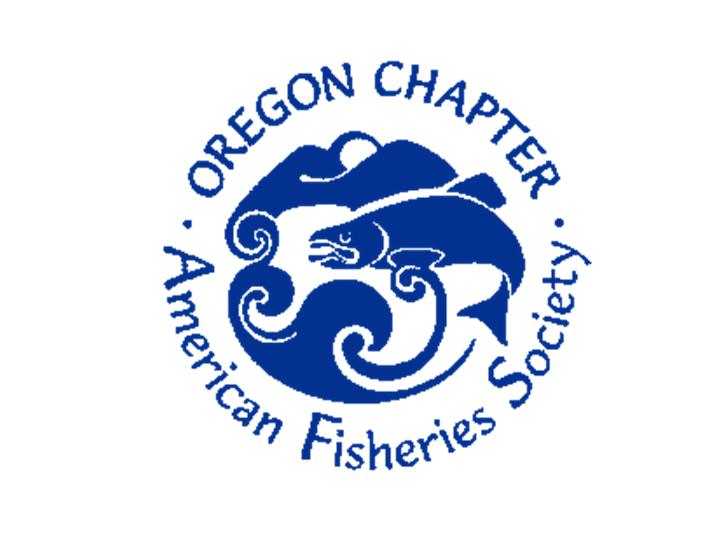 Conference Call Information: 1-877-581-9247 participant code 2906571500	ITEM 1:  ReviewIntroductions, life, and work updatesReview AgendaAction Items from November meetingFollow up with Jens re: run forecasting workshop survey and group page – JeffJens did not post the survey, but was informed that a space on our website wouldn’t be possible to facilitate interaction among workshop participants.  Per Kat, Jeff did suggest a facebook group  Send Elk River emphasis area letter to Rep. Defazio et al – Jeff-DONEApprove and post fall retreat minutes – Garth-DONEApprove December minutes-Garth made the motion to approve, Todd seconded, the motion passed unanimously.1515	ITEM 2:  President’s ReportWDAFS UpdateReceived the notice from Tina for a mid-year report of chapter accomplishments, due January 30.Parent Society UpdateJeff will forward the member list to Colleen when received from the Parent SocietyOld BusinessShould a survey be conducted for the Run Forecasting Workshop?  Yes.  Action Item: Jeff will give Jens the information to conduct the survey.New BusinessNo new business1530	ITEM 3:  ExCom ReportsPast-PresidentWebsite – calendarShivonne had Kara place a calendar on the website to highlight deadlines for legislative sessions and such.  Action Item: Colleen will work with Kara to get some timeline information on the calendar.Handbook revisionsColleen will have a draft with new policies march 1st of 2013.ExCom recruitingColleen signed up one person to run for each position.Printer purchase updateDo we want to get a lazer printer from HP?  $259.  Let’s get the copy/scanner for $483.97 with cartridges.  $144 for color and $40 for black and white.  Jeff advocated for buying the printer/scanner/copier.  Action Item:  Colleen will order the printer/scanner/copier.PP update- Allison needs assigned content by January 11thPresident-ElectAnnual Meeting planning committee call to follow at 1600Vice PresidentSubunit bylaws – follow up with constitutional consultantThe governing board will vote on the new bylaws on March 2nd. External DirectorWhite Paper DevelopmentHatcheries – Ryan and ColleenColleen reported she had been in contact with Ryan and is updating the white paper from 2000.  She is hoping to get a copy to Ryan for review by tomorrow.Suction Dredge – IanIan has created a sub-committee with 4 folks on it.  They are just starting the process to get a paper together by February.  He requested for us to put out a call for information to help focus the paper.Wave Energy – Scott / OSU studentShivonne has not heard back from Scott so we don’t know where we stand on this white paper.Education/Outreach scholarship and travel fundsWe have a $1000 for teacher scholarships and have yet to spend it. The education outreach committee needs to establish a protocol for selecting individuals to receive these scholarships.5. Internal DirectorOn-line scholarship formNothing to report.Michele emailed the awards committee for nominations.The awards nominations deadline is January 11th but it will likely be extended.Award nominations are going to be advertised in the PP so we should preemptively extend the deadline past Jan. 11th.Action Item: Michele check on the deadline for getting the awards engraved.Achieving project updateSecretary-Treasurer Recent income and expensesBusiness Checking-11/31/2012-$99,591.23Eleven Debits in December totaling $9,936.27Check 1122-$108.78-Don Ratliff reimbursement check for the box sorting partyCheck 1130-$145.20-Kat Gilles-Rector Fall retreat mileage reimbursement.Check 1133-$500.00-RAFWE SponsorshipCheck 1134-$15.62-Fagan run forecasting WS name tag reimbursementCheck 1135-$500.00-Matthew Lessard NWFCC ScholarshipCheck 1136-$500.00-Michelle Walker NWFCC ScholarshipCheck 1137-$450.00-Ryan Gertken NWFCC ScholarshipCheck 1138-$800.00-Sue Marshall Invoice (July-Sept)Check 1139-$129.39-Michele Weaver Run Forecasting WS Reimbursement.Check 1140-$76.00-USPS yearly post office duesCheck 1141-$6,711.28-Hilton Hotel Run Forecasting WS costs1 Credit in December totaling $3,869.2512/24/2012-$3,869.25 123signup November 2012 paymentBusiness Checking-12/31/2012-$93,524.21Western Division-12/31/2012-$10,763.25Money Market-12/31/2012-$101,101.71Interest accrued in December-$5.95Interest accrued in 2012-$101.71Credit card purchases at the annual meetingAction Item: Garth will secure a credit card machine for the annual meeting. Investment Committee UpdateNo UpdateStudent Representative – not presentStudent Subunit Update – Unfortunately, Kat’s current class schedule conflicts with our monthly calls.  She will do her best to partake and send regular updates.1600	ITEM 5:  Upcoming ORAFS meetingsNext call scheduled for February 14th at 1500DATE:January 9, 2013TO:ORAFS Executive Committee FROM:Garth Wyatt, Secretary/TreasurerSUBJECT:January MinutesATTENDEES:Shivonne, Michele, Jeff, Bill, Todd, Colleen, Garth